1..........................................................................(imię i nazwisko rodzica/opiekuna prawnego)              		                                                                                 ..........................................................................                 (adres zamieszkania )                                                                                                                 2......................................................................(imię i nazwisko rodzica/opiekuna prawnego)  .......................................................................(adres zamieszkania )  OŚWIADCZENIE  DLA  PZMWiNW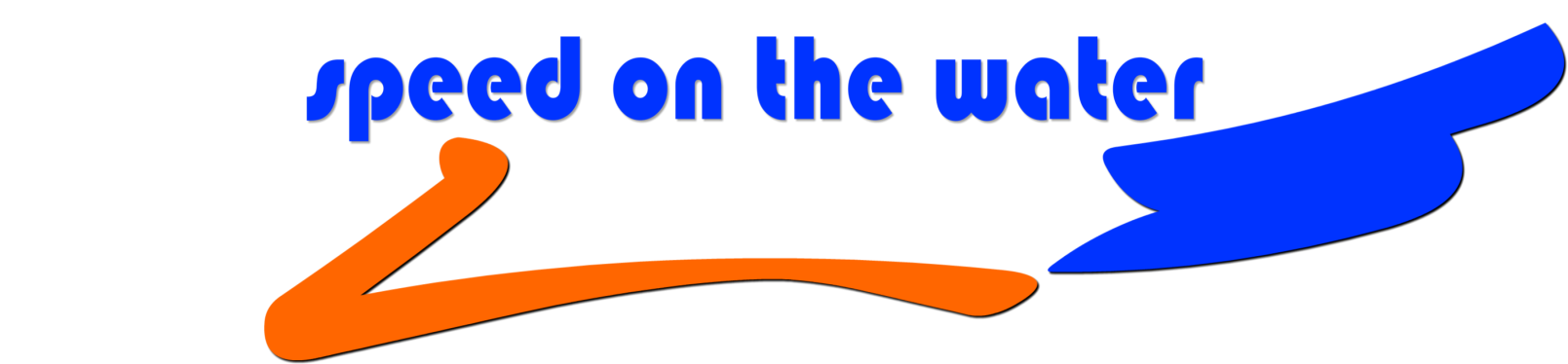 Oświadczamy, że my niżej podpisani będąc ustawowymi opiekunami małoletniego/niej, wyrażamy zgodę na uprawianie sportu motorowodnego przez naszego syna/córkę/podopiecznego:........................................................................................................................................................                                                                 (imię i nazwisko syna/córki/podopiecznego)Jednocześnie oświadczamy, że posiada on/ona umiejętność pływania.......................................................podpis oświadczającego..................................................................................................................                       podpis oświadczającego         miejscowość i data*Oświadczam, że jestem jedynym prawnym opiekunem................................................................................                                                                                                                                   (imię i nazwisko syna/córki/podopiecznego)    ......................................................           podpis oświadczającego*Dodatkowo wypełnia rodzic samotnie wychowujący dziecko.-  VERTE  -Zgoda rodziców na uprawianie turystyki wodnejAdministratorem danych osobowych jest Polski Związek Motorowodny i Narciarstwa Wodnego, ul. Nowogrodzka 40, 00-691 Warszawa, tel. 22 617 44 49, motorowodniacy@motorowodniacy.org.Przetwarzanie danych osobowych jest niezbędne do udzielenia zgody na uprawianie przez dziecko turystyki wodnej.Podstawą prawną przetwarzania danych osobowych jest realizacja umowy będącej przedmiotem zgody, wypełnienie obowiązków prawnych ciążących na administratorze a wynikających z przepisów prawa cywilnego oraz dla realizacji prawnie usprawiedliwionego interesu administratora danych jakim jest ustalanie i dochodzenie ewentualnych roszczeń.Podanie danych jest warunkiem uczestnictwa dziecka w turystyce wodnej, zaś ich niepodanie uniemożliwi uprawianie turystyki wodnej przez dziecko.Dane będą przetwarzane do czasu wygaśnięcia umowy będącej przedmiotem oświadczenia oraz do upływu okresu przedawnienia ewentualnych roszczeń.Każdej osobie przysługuje prawo do żądania dostępu do swoich danych osobowych, ich sprostowania, usunięcia, ograniczenia przetwarzania oraz ich przenoszenia. Każdej osobie przysługuje prawo do wniesienia skargi do organu nadzorczego oraz cofnięcia zgody w dowolnym momencie bez wpływu na zgodność z prawem przetwarzania, którego dokonano na podstawie zgody przed jej cofnięciem.Każdej osobie przysługuje prawo do wniesienia sprzeciwu wobec przetwarzania jej danych osobowych na podstawie prawnie uzasadnionego interesu administratora.